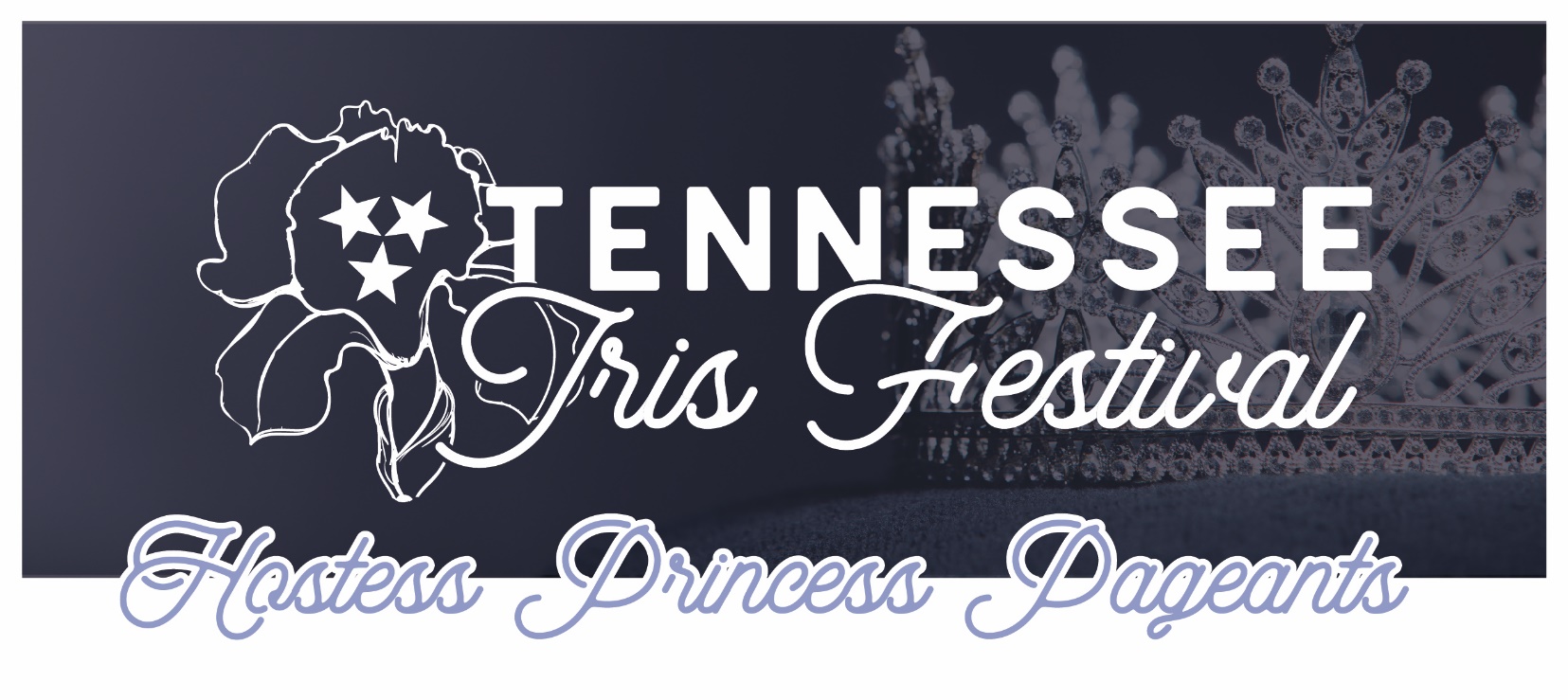 (For girls enrolled in Dresden Schools that DID NOT PLACE in the Miss Dresden pageants)Friday, March 31, 2023 beginning at 7:00 p.m. | Entry Fee $20.00 Dresden Elementary School Multipurpose RoomYOU CAN ENTER BY:Returning this form to Dresden City Hall by Friday, March 24th ORTexting the contact below over spring break with your intention to compete, then bring your completed entry form and fee to PAGEANT PRACTICE on Thursday, March 30th at 6:30 p.m.Pageant Practice- Thursday, March 30th at 6:30 p.m.Name: _____________________________________    Contestant #: _______Age: ______Address: __________________________________________Phone: ______________________   Email Address: __________________________________Parents: __________________________________________Hobbies: _______________________________________________________________________School and Community Involvement: (5th-12th grade) ______________________________________________________________________________The Tennessee Iris Festival follows the same pageant guidelines that apply to the Strawberry Festival.Winners will be expected to take part in Tennessee Iris Festival events and parades.For more information contact: Jennifer Branscum 731-514-8473K-4th: Queen will receive $50 cash prize5th-8th: Queen will receive $100 cash prize9th-12th: Queen will receive $200 cash prize